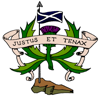                           BOROUGHMUIR HIGH SCHOOL Home/School Communication Calendar (TABULAR) Session 2022 – 23A	PARENT CONSULTATIONS – ON-LINEB	SLT/PARENT INFORMATION SESSIONSC	PROGRESS REPORTS (All Progress Reports include a tracking report)D	TRACKING REPORTSE	PRELIM DATES DateYear Group/ClassTime (on-line)Tuesday 8 November 2022S34.15 – 7.05pmWednesday 30 November 2022S14.15 – 7.05pmThursday 12 January 2023S44.15 – 7.05pmTuesday 7 February 2023S5/6 (1s (+S4 spill over))4.15 – 7.05pmWednesday 22 February 2023S5/6 (2s)4.15 – 7.05pmThursday 9 March 2023S24.15 – 7.05pmDateYear GroupTime Monday 22 August 2022S3 Course Structure7-8pm in SchoolTuesday 23 August 2022S4 Course Structure6.30-7.15pm in SchoolTuesday 23 August 2022S5 Course Structure7.30-8.15pm in SchoolTuesday 6 September 2022S1 Welcome Evening 6.30-7.15pm Rota for 1 & 2 classes in place on Evening Tuesday 6 September 2022S1 Welcome Evening 6.30-8pm Rota for 1 & 2 classes in place on Evening Wednesday 7th September 2022S6 Post-School Planning Evening7-8pmThursday 19th January 2023S4 Course Choice6.30-7.15pm in SchoolThursday 19th January 2023S5 Course Choice7.30-8.15pm in School Wednesday 25th January 2023S2 Course Choice & Futures Marketplace6.30-8pm Wednesday 14 June 2023P7 Information Evening7-8pm Progress ReportsTo CLsTo School Office byTo Parents by S5/6Mon 14 Nov Friday 18 Nov 2022Friday 18 November 2022 S4Mon 5 DecFriday 9 Dec 2022Friday 9 December 2022 S2Mon 27 FebFri 3 March 2023Fri 3 March 2023 S1Mon 8 MayFriday 12 May 2023Friday 12 May 2023 S3Mon 29 MayFriday 2 June 2023Friday 2 June 2023Tracking                To School Office by / to home the following week               To School Office by / to home the following weekS1 Friday 14 October 2022Friday 3 February 2023S2Friday 7 October 2022Friday 9 December 2022S3Friday 28 October 2022Friday 3 February 2023S4 Friday 23 September 2022Friday 24 March 2023S5/6 Friday 23 September 2022Friday 24 March 2023Year GroupStartFinishS4Friday 4 November 2022Friday 18 November 2022S5/6Friday 13 January 2023Friday 27 January 2023